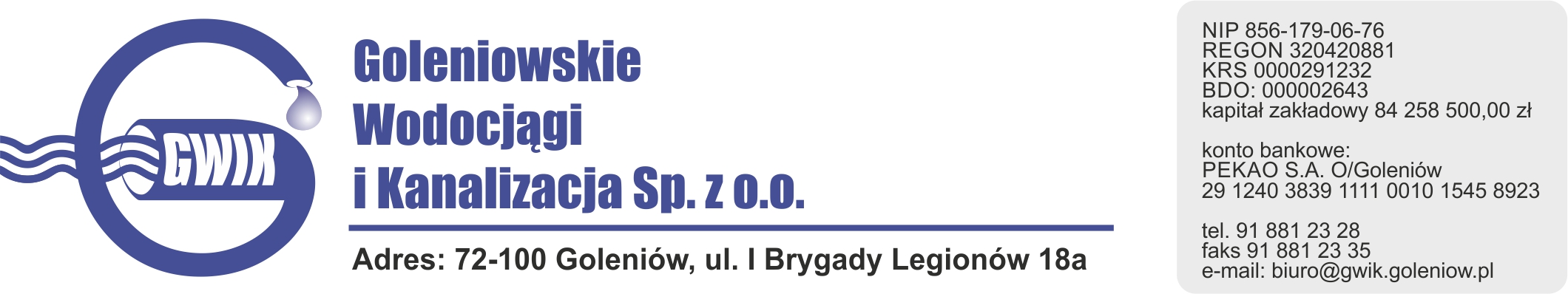 										 Goleniów 09.11.2020OGŁOSZENIE O PRZERWIE W DOSTAWIE WODYGoleniowskie Wodociągi i Kanalizacja Spółka z o.o. w Goleniowie informuje, że w związku z awaria na przyłączu wodociągowym do budynku nr 6-6a przy ul. Słowackiego  w Goleniów w dniu:10.11.2020 (wtorek) zostanie wstrzymana dostawa wody do odbiorców w ulicy:Słowackiego 6,6aArmii Krajowej 13a,13b, 12a,12bPlanowane godziny wstrzymania dostawy wody od 900  do 1130  Godziny w/w prac mogą ulec zmianie.Przepraszamy za powyższe niedogodności.